This program sheet is effective for all Ivy Tech or Vincennes University TSAP graduates starting at IUB beginning summer 2024.This program sheet is effective for all Ivy Tech or Vincennes University TSAP graduates starting at IUB beginning summer 2024.This program sheet is effective for all Ivy Tech or Vincennes University TSAP graduates starting at IUB beginning summer 2024.This program sheet is effective for all Ivy Tech or Vincennes University TSAP graduates starting at IUB beginning summer 2024.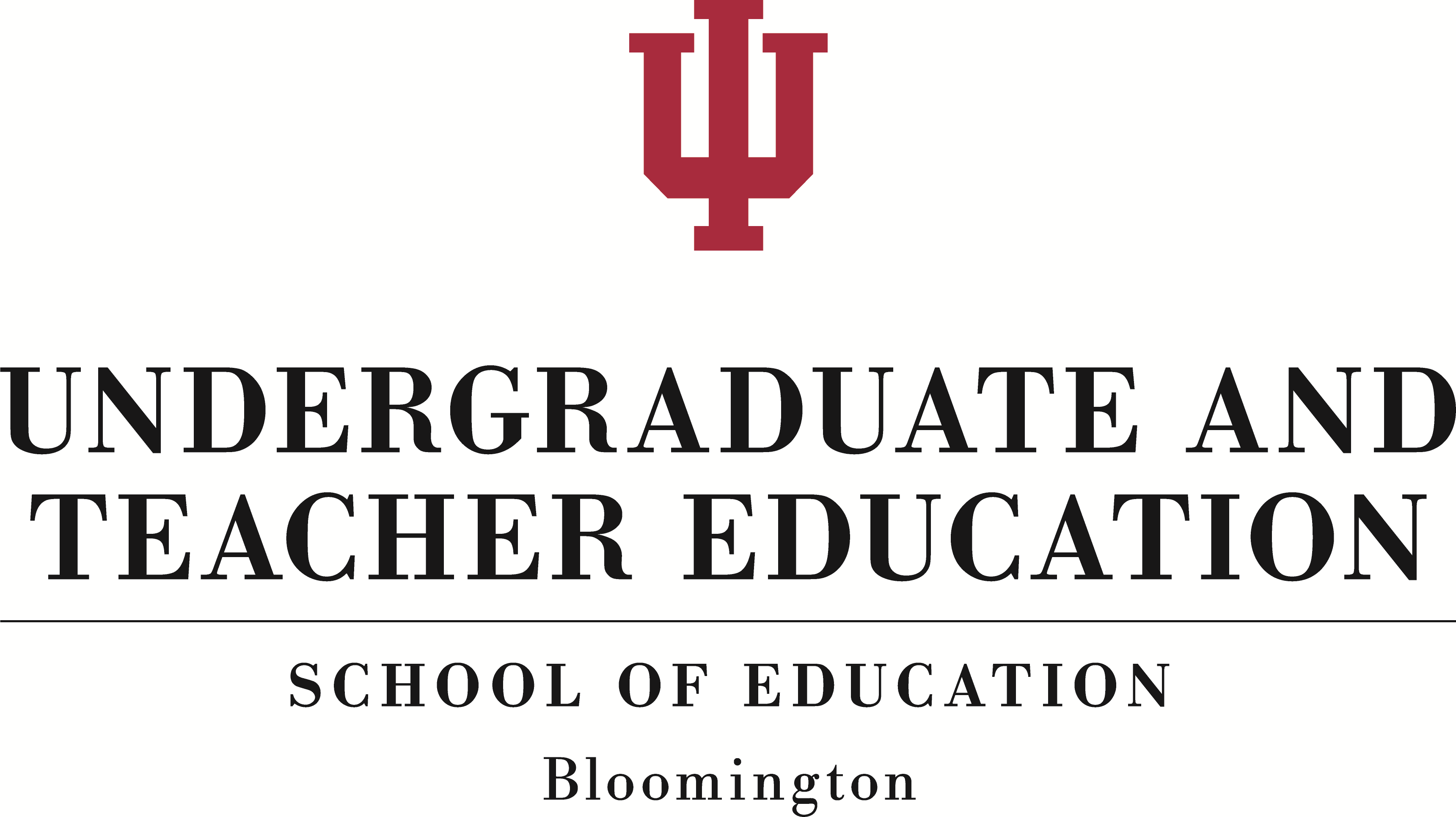 B.S. EDUCATION: EARLY CHILDHOOD EDUCATION: TEACHING ALL YOUNG LEARNERS CONCENTRATION (TAYL)B.S. EDUCATION: EARLY CHILDHOOD EDUCATION: TEACHING ALL YOUNG LEARNERS CONCENTRATION (TAYL)B.S. EDUCATION: EARLY CHILDHOOD EDUCATION: TEACHING ALL YOUNG LEARNERS CONCENTRATION (TAYL)Transfer Single Articulation Pathway (TSAP)Transfer Single Articulation Pathway (TSAP)Transfer Single Articulation Pathway (TSAP)This program is only available to students who began the Associate of Science in Education at Ivy Tech Community College or Vincennes University in fall 2015 or later and have completed the A.S. in Education.A total of 60 credits is required to graduate.The Bachelor of Science in Early Childhood Education leads to a license to teach infant/toddler preschool programs and grades K-3 with an emphasis in child development, family-centered practices, and special education.  Graduates are prepared to be P/K-3rd grade teachers in inclusive classrooms, to teach in preschool special education, for positions within agencies and organizations that serve young children and their families, and for working in Indiana’s First Steps system in early intervention and developmental therapy. Course requirements for this program are valid at IUB as reflected in the School of Education Bulletin. The following are required for retention, student teaching and graduation: a 2.0 GPA in each content area; a 2.5 GPA in the Professional Education and overall; and a grade of C or higher in each professional education course.This program is only available to students who began the Associate of Science in Education at Ivy Tech Community College or Vincennes University in fall 2015 or later and have completed the A.S. in Education.A total of 60 credits is required to graduate.The Bachelor of Science in Early Childhood Education leads to a license to teach infant/toddler preschool programs and grades K-3 with an emphasis in child development, family-centered practices, and special education.  Graduates are prepared to be P/K-3rd grade teachers in inclusive classrooms, to teach in preschool special education, for positions within agencies and organizations that serve young children and their families, and for working in Indiana’s First Steps system in early intervention and developmental therapy. Course requirements for this program are valid at IUB as reflected in the School of Education Bulletin. The following are required for retention, student teaching and graduation: a 2.0 GPA in each content area; a 2.5 GPA in the Professional Education and overall; and a grade of C or higher in each professional education course.This program is only available to students who began the Associate of Science in Education at Ivy Tech Community College or Vincennes University in fall 2015 or later and have completed the A.S. in Education.A total of 60 credits is required to graduate.The Bachelor of Science in Early Childhood Education leads to a license to teach infant/toddler preschool programs and grades K-3 with an emphasis in child development, family-centered practices, and special education.  Graduates are prepared to be P/K-3rd grade teachers in inclusive classrooms, to teach in preschool special education, for positions within agencies and organizations that serve young children and their families, and for working in Indiana’s First Steps system in early intervention and developmental therapy. Course requirements for this program are valid at IUB as reflected in the School of Education Bulletin. The following are required for retention, student teaching and graduation: a 2.0 GPA in each content area; a 2.5 GPA in the Professional Education and overall; and a grade of C or higher in each professional education course.May 2024PREREQUISITES FOR ADMISSION TO THETEACHER EDUCATION PROGRAM (TEP)Competitive enrollment. Meeting minimum requirements does not guarantee enrollment in authorized courses.PREREQUISITES FOR ADMISSION TO THETEACHER EDUCATION PROGRAM (TEP)Competitive enrollment. Meeting minimum requirements does not guarantee enrollment in authorized courses.PREREQUISITES FOR ADMISSION TO THETEACHER EDUCATION PROGRAM (TEP)Competitive enrollment. Meeting minimum requirements does not guarantee enrollment in authorized courses.PREREQUISITES FOR ADMISSION TO THETEACHER EDUCATION PROGRAM (TEP)Competitive enrollment. Meeting minimum requirements does not guarantee enrollment in authorized courses.PREREQUISITES FOR ADMISSION TO THETEACHER EDUCATION PROGRAM (TEP)Competitive enrollment. Meeting minimum requirements does not guarantee enrollment in authorized courses.PREREQUISITES FOR ADMISSION TO THETEACHER EDUCATION PROGRAM (TEP)Competitive enrollment. Meeting minimum requirements does not guarantee enrollment in authorized courses.PREREQUISITES FOR ADMISSION TO THETEACHER EDUCATION PROGRAM (TEP)Competitive enrollment. Meeting minimum requirements does not guarantee enrollment in authorized courses.PREREQUISITES FOR ADMISSION TO THETEACHER EDUCATION PROGRAM (TEP)Competitive enrollment. Meeting minimum requirements does not guarantee enrollment in authorized courses.PREREQUISITES FOR ADMISSION TO THETEACHER EDUCATION PROGRAM (TEP)Competitive enrollment. Meeting minimum requirements does not guarantee enrollment in authorized courses.Official student transcript verifying completion of the TSAP in Early Childhood Education and the STGEC at ITCC or VU must be received by the IU Bloomington Office of Admissions prior to July 1.Minimum cumulative GPA of 2.5 at ITCC or VUNo grade lower than a C at ITCC or VUOfficial student transcript verifying completion of the TSAP in Early Childhood Education and the STGEC at ITCC or VU must be received by the IU Bloomington Office of Admissions prior to July 1.Minimum cumulative GPA of 2.5 at ITCC or VUNo grade lower than a C at ITCC or VUOfficial student transcript verifying completion of the TSAP in Early Childhood Education and the STGEC at ITCC or VU must be received by the IU Bloomington Office of Admissions prior to July 1.Minimum cumulative GPA of 2.5 at ITCC or VUNo grade lower than a C at ITCC or VUOfficial student transcript verifying completion of the TSAP in Early Childhood Education and the STGEC at ITCC or VU must be received by the IU Bloomington Office of Admissions prior to July 1.Minimum cumulative GPA of 2.5 at ITCC or VUNo grade lower than a C at ITCC or VUOfficial student transcript verifying completion of the TSAP in Early Childhood Education and the STGEC at ITCC or VU must be received by the IU Bloomington Office of Admissions prior to July 1.Minimum cumulative GPA of 2.5 at ITCC or VUNo grade lower than a C at ITCC or VUOfficial student transcript verifying completion of the TSAP in Early Childhood Education and the STGEC at ITCC or VU must be received by the IU Bloomington Office of Admissions prior to July 1.Minimum cumulative GPA of 2.5 at ITCC or VUNo grade lower than a C at ITCC or VUOfficial student transcript verifying completion of the TSAP in Early Childhood Education and the STGEC at ITCC or VU must be received by the IU Bloomington Office of Admissions prior to July 1.Minimum cumulative GPA of 2.5 at ITCC or VUNo grade lower than a C at ITCC or VUOfficial student transcript verifying completion of the TSAP in Early Childhood Education and the STGEC at ITCC or VU must be received by the IU Bloomington Office of Admissions prior to July 1.Minimum cumulative GPA of 2.5 at ITCC or VUNo grade lower than a C at ITCC or VUOfficial student transcript verifying completion of the TSAP in Early Childhood Education and the STGEC at ITCC or VU must be received by the IU Bloomington Office of Admissions prior to July 1.Minimum cumulative GPA of 2.5 at ITCC or VUNo grade lower than a C at ITCC or VUApply to IUB by June 1 to begin in Fall Term.Apply to IUB by June 1 to begin in Fall Term.Apply to IUB by June 1 to begin in Fall Term.Apply to IUB by June 1 to begin in Fall Term.Apply to IUB by June 1 to begin in Fall Term.Apply to IUB by June 1 to begin in Fall Term.Apply to IUB by June 1 to begin in Fall Term.Apply to IUB by June 1 to begin in Fall Term.Apply to IUB by June 1 to begin in Fall Term.PROFESSIONAL EDUCATION60 credits/2.5 GPAA grade of C or higher is required in each professional EDUC course.PROFESSIONAL EDUCATION60 credits/2.5 GPAA grade of C or higher is required in each professional EDUC course.PROFESSIONAL EDUCATION60 credits/2.5 GPAA grade of C or higher is required in each professional EDUC course.PROFESSIONAL EDUCATION60 credits/2.5 GPAA grade of C or higher is required in each professional EDUC course.PROFESSIONAL EDUCATION60 credits/2.5 GPAA grade of C or higher is required in each professional EDUC course.PROFESSIONAL EDUCATION60 credits/2.5 GPAA grade of C or higher is required in each professional EDUC course.PROFESSIONAL EDUCATION60 credits/2.5 GPAA grade of C or higher is required in each professional EDUC course.PROFESSIONAL EDUCATION60 credits/2.5 GPAA grade of C or higher is required in each professional EDUC course.PROFESSIONAL EDUCATION60 credits/2.5 GPAA grade of C or higher is required in each professional EDUC course.2 credits2 credits2 credits2 creditsEDUC-M 323Teaching Music in the Elem School (P: MUS-E 241) ORTeaching Music in the Elem School (P: MUS-E 241) ORTeaching Music in the Elem School (P: MUS-E 241) ORTeaching Music in the Elem School (P: MUS-E 241) ORTeaching Music in the Elem School (P: MUS-E 241) ORTeaching Music in the Elem School (P: MUS-E 241) OR22EDUC-M 333EDUC-M 333Art Experiences for the Elem Teacher (P: EDUC-M 135, EDUC-M 200 or an approved substitution) ORArt Experiences for the Elem Teacher (P: EDUC-M 135, EDUC-M 200 or an approved substitution) ORArt Experiences for the Elem Teacher (P: EDUC-M 135, EDUC-M 200 or an approved substitution) ORArt Experiences for the Elem Teacher (P: EDUC-M 135, EDUC-M 200 or an approved substitution) ORArt Experiences for the Elem Teacher (P: EDUC-M 135, EDUC-M 200 or an approved substitution) ORCourses must be taken in prescribed blocks.  Successful completion (C or higher grade) of all courses in each block is a prerequisite for the next block and student teaching. Blocks must be completed in sequence from one semester to the next. Courses listed below must be successfully completed on the Bloomington campus prior to student teaching.Courses must be taken in prescribed blocks.  Successful completion (C or higher grade) of all courses in each block is a prerequisite for the next block and student teaching. Blocks must be completed in sequence from one semester to the next. Courses listed below must be successfully completed on the Bloomington campus prior to student teaching.Courses must be taken in prescribed blocks.  Successful completion (C or higher grade) of all courses in each block is a prerequisite for the next block and student teaching. Blocks must be completed in sequence from one semester to the next. Courses listed below must be successfully completed on the Bloomington campus prior to student teaching.Courses must be taken in prescribed blocks.  Successful completion (C or higher grade) of all courses in each block is a prerequisite for the next block and student teaching. Blocks must be completed in sequence from one semester to the next. Courses listed below must be successfully completed on the Bloomington campus prior to student teaching.Courses must be taken in prescribed blocks.  Successful completion (C or higher grade) of all courses in each block is a prerequisite for the next block and student teaching. Blocks must be completed in sequence from one semester to the next. Courses listed below must be successfully completed on the Bloomington campus prior to student teaching.Courses must be taken in prescribed blocks.  Successful completion (C or higher grade) of all courses in each block is a prerequisite for the next block and student teaching. Blocks must be completed in sequence from one semester to the next. Courses listed below must be successfully completed on the Bloomington campus prior to student teaching.Courses must be taken in prescribed blocks.  Successful completion (C or higher grade) of all courses in each block is a prerequisite for the next block and student teaching. Blocks must be completed in sequence from one semester to the next. Courses listed below must be successfully completed on the Bloomington campus prior to student teaching.Courses must be taken in prescribed blocks.  Successful completion (C or higher grade) of all courses in each block is a prerequisite for the next block and student teaching. Blocks must be completed in sequence from one semester to the next. Courses listed below must be successfully completed on the Bloomington campus prior to student teaching.Courses must be taken in prescribed blocks.  Successful completion (C or higher grade) of all courses in each block is a prerequisite for the next block and student teaching. Blocks must be completed in sequence from one semester to the next. Courses listed below must be successfully completed on the Bloomington campus prior to student teaching.Junior: Block I (Fall only)Junior: Block I (Fall only)Junior: Block I (Fall only)Junior: Block I (Fall only)17 credits17 credits17 credits17 credits17 creditsEDUC-E 335Introduction to Early ChildhoodIntroduction to Early ChildhoodIntroduction to Early ChildhoodIntroduction to Early ChildhoodIntroduction to Early ChildhoodIntroduction to Early Childhood33EDUC-E 336Play as DevelopmentPlay as DevelopmentPlay as DevelopmentPlay as DevelopmentPlay as DevelopmentPlay as Development33EDUC-E 348Foundations of Early Childhood Education (Birth to Age 3)Foundations of Early Childhood Education (Birth to Age 3)Foundations of Early Childhood Education (Birth to Age 3)Foundations of Early Childhood Education (Birth to Age 3)Foundations of Early Childhood Education (Birth to Age 3)Foundations of Early Childhood Education (Birth to Age 3)33EDUC-E 339New Title (Focused on grades PK-3)New Title (Focused on grades PK-3)New Title (Focused on grades PK-3)New Title (Focused on grades PK-3)New Title (Focused on grades PK-3)New Title (Focused on grades PK-3)33EDUC-K 305Teaching Exceptional Learners in Elementary SchoolTeaching Exceptional Learners in Elementary SchoolTeaching Exceptional Learners in Elementary SchoolTeaching Exceptional Learners in Elementary SchoolTeaching Exceptional Learners in Elementary SchoolTeaching Exceptional Learners in Elementary School33EDUC-M 201Lab/Field Experience: Infant/ToddlerLab/Field Experience: Infant/ToddlerLab/Field Experience: Infant/ToddlerLab/Field Experience: Infant/ToddlerLab/Field Experience: Infant/ToddlerLab/Field Experience: Infant/Toddler22Junior: Block II (Spring only)Junior: Block II (Spring only)Junior: Block II (Spring only)Junior: Block II (Spring only)15 credits15 credits15 credits15 credits15 creditsEDUC-E 328 Science in the Elementary SchoolScience in the Elementary SchoolScience in the Elementary SchoolScience in the Elementary SchoolScience in the Elementary SchoolScience in the Elementary School33EDUC-E 340New Title (Focused on grades 3-6)New Title (Focused on grades 3-6)New Title (Focused on grades 3-6)New Title (Focused on grades 3-6)New Title (Focused on grades 3-6)New Title (Focused on grades 3-6)33EDUC-E 343Mathematics in the Elementary SchoolMathematics in the Elementary SchoolMathematics in the Elementary SchoolMathematics in the Elementary SchoolMathematics in the Elementary SchoolMathematics in the Elementary School33EDUC-M 301Lab/Field Experience: K-PrimaryLab/Field Experience: K-PrimaryLab/Field Experience: K-PrimaryLab/Field Experience: K-PrimaryLab/Field Experience: K-PrimaryLab/Field Experience: K-Primary22EDUC-E 351Foundations of Early Childhood Education II (Preschool) Foundations of Early Childhood Education II (Preschool) Foundations of Early Childhood Education II (Preschool) Foundations of Early Childhood Education II (Preschool) Foundations of Early Childhood Education II (Preschool) Foundations of Early Childhood Education II (Preschool) 33EDUC-M 201Lab/Field Experience: PreschoolLab/Field Experience: PreschoolLab/Field Experience: PreschoolLab/Field Experience: PreschoolLab/Field Experience: Preschool111Senior: Block III (Fall only)Senior: Block III (Fall only)Senior: Block III (Fall only)Senior: Block III (Fall only)15 credits15 credits15 credits15 credits15 creditsEDUC-E 325Social Studies in Elementary SchoolsSocial Studies in Elementary SchoolsSocial Studies in Elementary SchoolsSocial Studies in Elementary SchoolsSocial Studies in Elementary SchoolsSocial Studies in Elementary Schools33EDUC-X 460Books for Reading InstructionBooks for Reading InstructionBooks for Reading InstructionBooks for Reading InstructionBooks for Reading InstructionBooks for Reading Instruction33EDUC-E 352Teaching and Learning for All Children (Preschool)Teaching and Learning for All Children (Preschool)Teaching and Learning for All Children (Preschool)Teaching and Learning for All Children (Preschool)Teaching and Learning for All Children (Preschool)Teaching and Learning for All Children (Preschool)33EDUC-L 418Reading FoundationsReading FoundationsReading FoundationsReading FoundationsReading FoundationsReading Foundations33EDUC-M 401Lab/Field Experience: K-PrimaryLab/Field Experience: K-PrimaryLab/Field Experience: K-PrimaryLab/Field Experience: K-PrimaryLab/Field Experience: K-PrimaryLab/Field Experience: K-Primary33Student TeachingStudent TeachingStudent Teaching11 credits11 credits11 credits11 credits11 credits11 creditsStudents may not enroll in other classes while completing student teaching. Exception: EDUC-M 202 Job Search Strategies for EducatorsStudents may not enroll in other classes while completing student teaching. Exception: EDUC-M 202 Job Search Strategies for EducatorsStudents may not enroll in other classes while completing student teaching. Exception: EDUC-M 202 Job Search Strategies for EducatorsStudents may not enroll in other classes while completing student teaching. Exception: EDUC-M 202 Job Search Strategies for EducatorsStudents may not enroll in other classes while completing student teaching. Exception: EDUC-M 202 Job Search Strategies for EducatorsStudents may not enroll in other classes while completing student teaching. Exception: EDUC-M 202 Job Search Strategies for EducatorsStudents may not enroll in other classes while completing student teaching. Exception: EDUC-M 202 Job Search Strategies for EducatorsStudents may not enroll in other classes while completing student teaching. Exception: EDUC-M 202 Job Search Strategies for EducatorsStudents may not enroll in other classes while completing student teaching. Exception: EDUC-M 202 Job Search Strategies for EducatorsEDUC-M 420Student Teaching SeminarStudent Teaching SeminarStudent Teaching SeminarStudent Teaching SeminarStudent Teaching SeminarStudent Teaching Seminar11EDUC-M 424Student Teaching: Kindergarten-Primary (16 weeks) (EEE)Student Teaching: Kindergarten-Primary (16 weeks) (EEE)Student Teaching: Kindergarten-Primary (16 weeks) (EEE)Student Teaching: Kindergarten-Primary (16 weeks) (EEE)Student Teaching: Kindergarten-Primary (16 weeks) (EEE)Student Teaching: Kindergarten-Primary (16 weeks) (EEE)1010ELECTIVES TO REACH 60 CREDITSELECTIVES TO REACH 60 CREDITSELECTIVES TO REACH 60 CREDITSELECTIVES TO REACH 60 CREDITSELECTIVES TO REACH 60 CREDITSELECTIVES TO REACH 60 CREDITSELECTIVES TO REACH 60 CREDITSELECTIVES TO REACH 60 CREDITSELECTIVES TO REACH 60 CREDITS